боксы настенные и встраиваемые ТМ «STEKKER» серии: EBX модели: EBX40-1/06-41, EBX40-1/09-41, EBX40-1/12-41, EBX40-1/16-41, EBX40-1/24-41, EBX40-1/36-41, EBX40-2/06-41, EBX40-2/06-41, EBX40-2/09-41, EBX40-2/12-41, EBX40-2/16-41, EBX40-2/24-41, EBX40-2/36-41, EBX40-2/06-41Инструкция по эксплуатации и технический паспортОписание устройства и назначениеБоксы настенные и встраиваемые ТМ «STEKKER» серии EBX предназначены для организации групповых цепей и линий распределения электрической энергии, путем размещения в них автоматических выключателей и других коммутационных аппаратов, а также, защиты разветвлений электрических проводов напряжением до 400В постоянного и переменного тока (а также, сигнализации и связи) от внешних воздействий.Боксы разрешается использовать только внутри помещения.Технические характеристики**Представленные в данном руководстве технические характеристики могут незначительно отличаться в зависимости от партии производства. Производитель имеет право вносить изменения в конструкцию товара без предварительного уведомления (см. на упаковке)КомплектацияБокс в сборе.Упаковка.Монтажный комплект.Инструкция по эксплуатации.Меры предосторожностиУстановка и соединения проводов внутри бокса должны осуществляться лицами, имеющими необходимую квалификацию, а также, при отключенном электропитании. Обратитесь к квалифицированному электрику.Запрещена установка снаружи помещений.Эксплуатация бокса при температуре окружающей среды выше 60°С запрещена. Запрещена эксплуатация бокса с поврежденным корпусом.Радиоактивные и ядовитые вещества в состав изделия не входят.ПодключениеДостаньте бокс из упаковки, проверьте внешний вид и наличие всей необходимой комплектации.Убедитесь, что электропитание отключено. Монтаж бокса необходимо осуществлять при температуре окружающей среды от -10 до +40°С.Открыть крышку бокса, выкрутить имеющиеся винты и снять лицевую панель.Проделать в месте кабельного ввода отверстия необходимого размера.Закрепить коробку на предполагаемом месте эксплуатации.Выполнить установку автоматических выключателей и других коммутационных аппаратов, подключение проводников.Установить крышку на место, закрутить винты.ХранениеИзделие в упаковке хранится в картонных коробках, в ящиках или на стеллажах в сухих и отапливаемых помещениях.ТранспортировкаИзделие в упаковке пригодно для транспортировки автомобильным, железнодорожным, морским или авиационным транспортом.УтилизацияПо окончании эксплуатации изделие должно быть утилизировано в соответствии с правилами утилизации твердых бытовых отходов.СертификацияИзделие не подлежит обязательной сертификации.Информация об изготовителе и дата производстваПроизведено в Турции. Изготовитель: MD Kalip Makina End. Tasarim Urt.Ve Paz. San. Tic. ltd. Sti, Adnan Kahveci Mah Celik Sk, 4/1, Beylikduzu, Istanbul, Republic of Turkey / МД Калып Макина Эндюстриэль Тасарым Уретим Bе Пазарлама Санайи Ве Тиджарет Лимитед Ширкети, квартал Аднан Кахведжи, ул. Челик, №4/1, Бейликдюзю, Стамбул, Турецкая республика. Уполномоченный представитель в России: ООО «СИЛА СВЕТА» Россия, 117405, г. Москва, ул. Дорожная, д. 48, тел. +7(499)394-69-26. Импортер: ООО «СИЛА СВЕТА» Россия, 117405, г. Москва, ул. Дорожная, д. 48, тел. +7(499)394-69-26. Дата изготовления нанесена на стикер изделия в формате ММ.ГГГГ, где ММ – месяц изготовления, ГГГГ – год изготовления.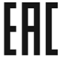 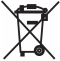 МодельEBX40-1/06-41EBX40-1/09-41EBX40-1/12-41EBX40-1/16-41EBX40-1/24-41EBX40-1/36-41EBX40-2/06-41EBX40-2/09-41EBX40-2/12-41EBX40-2/16-41EBX40-2/24-41EBX40-2/36-41Номинальное напряжение400В400В400В400В400В400В400В400В400В400В400В400ВТип бокса по виду установкиНастенныйНастенныйНастенныйНастенныйНастенныйНастенныйВстраиваемыйВстраиваемыйВстраиваемыйВстраиваемыйВстраиваемыйВстраиваемыйКоличество выходов69121624366912162436Форма боксаПрямоугольнаяПрямоугольнаяПрямоугольнаяПрямоугольнаяПрямоугольнаяПрямоугольнаяПрямоугольнаяПрямоугольнаяПрямоугольнаяПрямоугольнаяПрямоугольнаяПрямоугольнаяМатериал корпусаABS-пластикABS-пластикABS-пластикABS-пластикABS-пластикABS-пластикABS-пластикABS-пластикABS-пластикABS-пластикABS-пластикABS-пластикГабаритные размеры, ммСм. на упаковкеСм. на упаковкеСм. на упаковкеСм. на упаковкеСм. на упаковкеСм. на упаковкеСм. на упаковкеСм. на упаковкеСм. на упаковкеСм. на упаковкеСм. на упаковкеСм. на упаковкеТемпература окружающей среды-25...+60°С-25...+60°С-25...+60°С-25...+60°С-25...+60°С-25...+60°С-25...+60°С-25...+60°С-25...+60°С-25...+60°С-25...+60°С-25...+60°ССтепень защиты от пыли и влагиIP41IP41IP41IP41IP41IP41IP41IP41IP41IP41IP41IP41Климатическое исполнениеУХЛ3.1УХЛ3.1УХЛ3.1УХЛ3.1УХЛ3.1УХЛ3.1УХЛ3.1УХЛ3.1УХЛ3.1УХЛ3.1УХЛ3.1УХЛ3.1Срок службы 10 лет10 лет10 лет10 лет10 лет10 лет10 лет10 лет10 лет10 лет10 лет10 лет